Раевский постепенно готовится к Новому Году. Сегодня в центре села - на площади перед администрацией района установили лесную красавицу! Так же в ближайшее время "вырастет" ледовый городок. Позже компанию ели составят ледяные фигуры и новогодние декорации.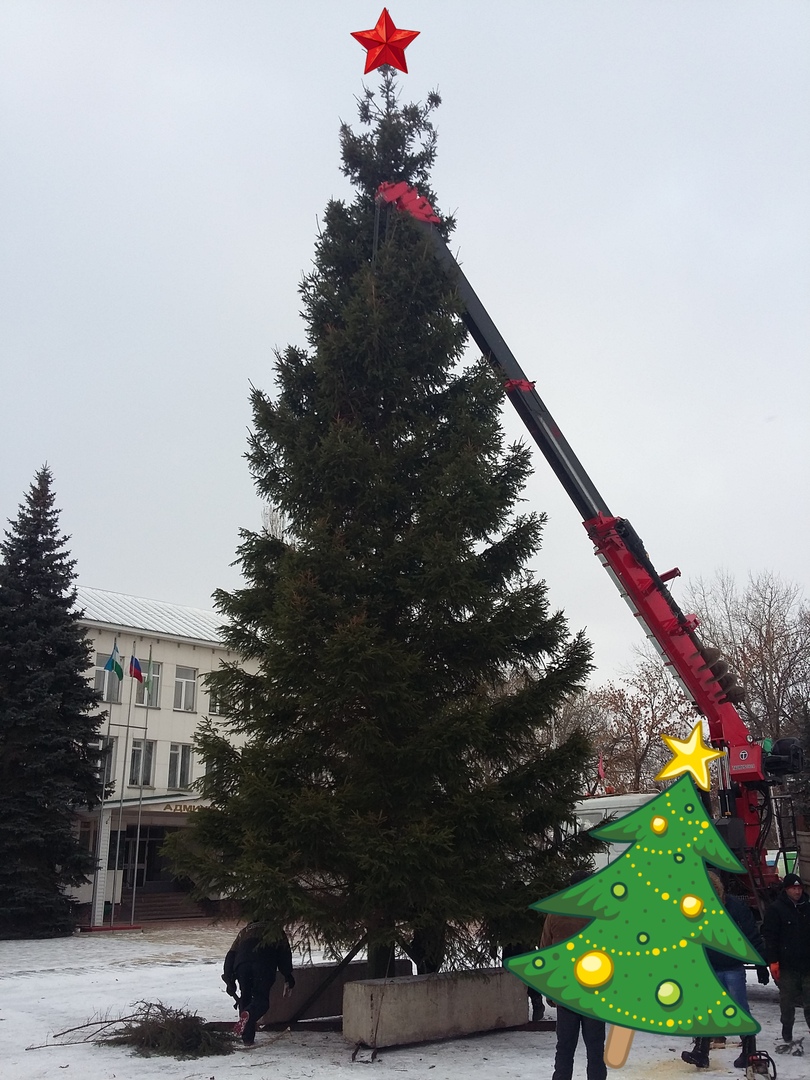 